ΤΙΜΟΛΟΓΙΟ ΠΡΟΣΦΟΡΑΣΟ ΠΡΟΣΦΕΡΩΝ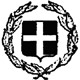 ΕΛΛΗΝΙΚΗ ΔΗΜΟΚΡΑΤΙΑΝΟΜΟΣ ΑΤΤΙΚΗΣΔΗΜΟΣ Ν. ΦΙΛΑΔΕΛΦΕΙΑΣ – Ν. ΧΑΛΚΗΔΟΝΑΣ  ΔΙΕΥΘΥΝΣΗ ΚΟΙΝΩΝΙΚΗΣ ΠΟΛΙΤΙΚΗΣΤαχ. Διεύθυνση: Αχαρνών 464 & Αγ. Αναργύρων Τ.Κ. 143 43, Νέα ΧαλκηδόναΤηλ.: 210-2532047 εσωτ. 301Fax: 210-2532048e-mail: tm koinpolitikis@neafiladelfeia.grΕΛΛΗΝΙΚΗ ΔΗΜΟΚΡΑΤΙΑΝΟΜΟΣ ΑΤΤΙΚΗΣΔΗΜΟΣ Ν. ΦΙΛΑΔΕΛΦΕΙΑΣ – Ν. ΧΑΛΚΗΔΟΝΑΣ  ΔΙΕΥΘΥΝΣΗ ΚΟΙΝΩΝΙΚΗΣ ΠΟΛΙΤΙΚΗΣΤαχ. Διεύθυνση: Αχαρνών 464 & Αγ. Αναργύρων Τ.Κ. 143 43, Νέα ΧαλκηδόναΤηλ.: 210-2532047 εσωτ. 301Fax: 210-2532048e-mail: tm koinpolitikis@neafiladelfeia.grΕΛΛΗΝΙΚΗ ΔΗΜΟΚΡΑΤΙΑΝΟΜΟΣ ΑΤΤΙΚΗΣΔΗΜΟΣ Ν. ΦΙΛΑΔΕΛΦΕΙΑΣ – Ν. ΧΑΛΚΗΔΟΝΑΣ  ΔΙΕΥΘΥΝΣΗ ΚΟΙΝΩΝΙΚΗΣ ΠΟΛΙΤΙΚΗΣΤαχ. Διεύθυνση: Αχαρνών 464 & Αγ. Αναργύρων Τ.Κ. 143 43, Νέα ΧαλκηδόναΤηλ.: 210-2532047 εσωτ. 301Fax: 210-2532048e-mail: tm koinpolitikis@neafiladelfeia.gr                                 16-2-2018                                 16-2-2018ΕΛΛΗΝΙΚΗ ΔΗΜΟΚΡΑΤΙΑΝΟΜΟΣ ΑΤΤΙΚΗΣΔΗΜΟΣ Ν. ΦΙΛΑΔΕΛΦΕΙΑΣ – Ν. ΧΑΛΚΗΔΟΝΑΣ  ΔΙΕΥΘΥΝΣΗ ΚΟΙΝΩΝΙΚΗΣ ΠΟΛΙΤΙΚΗΣΤαχ. Διεύθυνση: Αχαρνών 464 & Αγ. Αναργύρων Τ.Κ. 143 43, Νέα ΧαλκηδόναΤηλ.: 210-2532047 εσωτ. 301Fax: 210-2532048e-mail: tm koinpolitikis@neafiladelfeia.grΕΛΛΗΝΙΚΗ ΔΗΜΟΚΡΑΤΙΑΝΟΜΟΣ ΑΤΤΙΚΗΣΔΗΜΟΣ Ν. ΦΙΛΑΔΕΛΦΕΙΑΣ – Ν. ΧΑΛΚΗΔΟΝΑΣ  ΔΙΕΥΘΥΝΣΗ ΚΟΙΝΩΝΙΚΗΣ ΠΟΛΙΤΙΚΗΣΤαχ. Διεύθυνση: Αχαρνών 464 & Αγ. Αναργύρων Τ.Κ. 143 43, Νέα ΧαλκηδόναΤηλ.: 210-2532047 εσωτ. 301Fax: 210-2532048e-mail: tm koinpolitikis@neafiladelfeia.grΕΛΛΗΝΙΚΗ ΔΗΜΟΚΡΑΤΙΑΝΟΜΟΣ ΑΤΤΙΚΗΣΔΗΜΟΣ Ν. ΦΙΛΑΔΕΛΦΕΙΑΣ – Ν. ΧΑΛΚΗΔΟΝΑΣ  ΔΙΕΥΘΥΝΣΗ ΚΟΙΝΩΝΙΚΗΣ ΠΟΛΙΤΙΚΗΣΤαχ. Διεύθυνση: Αχαρνών 464 & Αγ. Αναργύρων Τ.Κ. 143 43, Νέα ΧαλκηδόναΤηλ.: 210-2532047 εσωτ. 301Fax: 210-2532048e-mail: tm koinpolitikis@neafiladelfeia.gr                            Α.Μ :          /2018                            Α.Μ :          /2018ΕΛΛΗΝΙΚΗ ΔΗΜΟΚΡΑΤΙΑΝΟΜΟΣ ΑΤΤΙΚΗΣΔΗΜΟΣ Ν. ΦΙΛΑΔΕΛΦΕΙΑΣ – Ν. ΧΑΛΚΗΔΟΝΑΣ  ΔΙΕΥΘΥΝΣΗ ΚΟΙΝΩΝΙΚΗΣ ΠΟΛΙΤΙΚΗΣΤαχ. Διεύθυνση: Αχαρνών 464 & Αγ. Αναργύρων Τ.Κ. 143 43, Νέα ΧαλκηδόναΤηλ.: 210-2532047 εσωτ. 301Fax: 210-2532048e-mail: tm koinpolitikis@neafiladelfeia.grΕΛΛΗΝΙΚΗ ΔΗΜΟΚΡΑΤΙΑΝΟΜΟΣ ΑΤΤΙΚΗΣΔΗΜΟΣ Ν. ΦΙΛΑΔΕΛΦΕΙΑΣ – Ν. ΧΑΛΚΗΔΟΝΑΣ  ΔΙΕΥΘΥΝΣΗ ΚΟΙΝΩΝΙΚΗΣ ΠΟΛΙΤΙΚΗΣΤαχ. Διεύθυνση: Αχαρνών 464 & Αγ. Αναργύρων Τ.Κ. 143 43, Νέα ΧαλκηδόναΤηλ.: 210-2532047 εσωτ. 301Fax: 210-2532048e-mail: tm koinpolitikis@neafiladelfeia.grΕΛΛΗΝΙΚΗ ΔΗΜΟΚΡΑΤΙΑΝΟΜΟΣ ΑΤΤΙΚΗΣΔΗΜΟΣ Ν. ΦΙΛΑΔΕΛΦΕΙΑΣ – Ν. ΧΑΛΚΗΔΟΝΑΣ  ΔΙΕΥΘΥΝΣΗ ΚΟΙΝΩΝΙΚΗΣ ΠΟΛΙΤΙΚΗΣΤαχ. Διεύθυνση: Αχαρνών 464 & Αγ. Αναργύρων Τ.Κ. 143 43, Νέα ΧαλκηδόναΤηλ.: 210-2532047 εσωτ. 301Fax: 210-2532048e-mail: tm koinpolitikis@neafiladelfeia.gr ΑΔΑΜ: 1η ΟΜΑΔΑ: ΜΕΤΑΦΟΡΕΣ ΜΕΛΩΝ ΤΟΥ ΤΜΗΜΑΤΟΣ ΑΘΛΗΤΙΣΜΟΥ ΣΕ ΑΘΛΗΤΙΚΕΣ ΕΠΙΜΟΡΦΩΤΙΚΕΣ ΔΡΑΣΤΗΡΙΟΤΗΤΕΣ1η ΟΜΑΔΑ: ΜΕΤΑΦΟΡΕΣ ΜΕΛΩΝ ΤΟΥ ΤΜΗΜΑΤΟΣ ΑΘΛΗΤΙΣΜΟΥ ΣΕ ΑΘΛΗΤΙΚΕΣ ΕΠΙΜΟΡΦΩΤΙΚΕΣ ΔΡΑΣΤΗΡΙΟΤΗΤΕΣ1η ΟΜΑΔΑ: ΜΕΤΑΦΟΡΕΣ ΜΕΛΩΝ ΤΟΥ ΤΜΗΜΑΤΟΣ ΑΘΛΗΤΙΣΜΟΥ ΣΕ ΑΘΛΗΤΙΚΕΣ ΕΠΙΜΟΡΦΩΤΙΚΕΣ ΔΡΑΣΤΗΡΙΟΤΗΤΕΣ1η ΟΜΑΔΑ: ΜΕΤΑΦΟΡΕΣ ΜΕΛΩΝ ΤΟΥ ΤΜΗΜΑΤΟΣ ΑΘΛΗΤΙΣΜΟΥ ΣΕ ΑΘΛΗΤΙΚΕΣ ΕΠΙΜΟΡΦΩΤΙΚΕΣ ΔΡΑΣΤΗΡΙΟΤΗΤΕΣ1η ΟΜΑΔΑ: ΜΕΤΑΦΟΡΕΣ ΜΕΛΩΝ ΤΟΥ ΤΜΗΜΑΤΟΣ ΑΘΛΗΤΙΣΜΟΥ ΣΕ ΑΘΛΗΤΙΚΕΣ ΕΠΙΜΟΡΦΩΤΙΚΕΣ ΔΡΑΣΤΗΡΙΟΤΗΤΕΣ1η ΟΜΑΔΑ: ΜΕΤΑΦΟΡΕΣ ΜΕΛΩΝ ΤΟΥ ΤΜΗΜΑΤΟΣ ΑΘΛΗΤΙΣΜΟΥ ΣΕ ΑΘΛΗΤΙΚΕΣ ΕΠΙΜΟΡΦΩΤΙΚΕΣ ΔΡΑΣΤΗΡΙΟΤΗΤΕΣ1η ΟΜΑΔΑ: ΜΕΤΑΦΟΡΕΣ ΜΕΛΩΝ ΤΟΥ ΤΜΗΜΑΤΟΣ ΑΘΛΗΤΙΣΜΟΥ ΣΕ ΑΘΛΗΤΙΚΕΣ ΕΠΙΜΟΡΦΩΤΙΚΕΣ ΔΡΑΣΤΗΡΙΟΤΗΤΕΣ1η ΟΜΑΔΑ: ΜΕΤΑΦΟΡΕΣ ΜΕΛΩΝ ΤΟΥ ΤΜΗΜΑΤΟΣ ΑΘΛΗΤΙΣΜΟΥ ΣΕ ΑΘΛΗΤΙΚΕΣ ΕΠΙΜΟΡΦΩΤΙΚΕΣ ΔΡΑΣΤΗΡΙΟΤΗΤΕΣ1η ΟΜΑΔΑ: ΜΕΤΑΦΟΡΕΣ ΜΕΛΩΝ ΤΟΥ ΤΜΗΜΑΤΟΣ ΑΘΛΗΤΙΣΜΟΥ ΣΕ ΑΘΛΗΤΙΚΕΣ ΕΠΙΜΟΡΦΩΤΙΚΕΣ ΔΡΑΣΤΗΡΙΟΤΗΤΕΣ1η ΟΜΑΔΑ: ΜΕΤΑΦΟΡΕΣ ΜΕΛΩΝ ΤΟΥ ΤΜΗΜΑΤΟΣ ΑΘΛΗΤΙΣΜΟΥ ΣΕ ΑΘΛΗΤΙΚΕΣ ΕΠΙΜΟΡΦΩΤΙΚΕΣ ΔΡΑΣΤΗΡΙΟΤΗΤΕΣ1η ΟΜΑΔΑ: ΜΕΤΑΦΟΡΕΣ ΜΕΛΩΝ ΤΟΥ ΤΜΗΜΑΤΟΣ ΑΘΛΗΤΙΣΜΟΥ ΣΕ ΑΘΛΗΤΙΚΕΣ ΕΠΙΜΟΡΦΩΤΙΚΕΣ ΔΡΑΣΤΗΡΙΟΤΗΤΕΣΠΕΡΙΓΡΑΦΗΠΕΡΙΓΡΑΦΗΜΟΝΑΔΑ ΜΕΤΡΗΣΗΣΠΟΣΟΤΗΤΑ(ΑΡΙΘΜΟΣ ΔΡΟΜΟΛΟΓΙΩΝ)ΠΟΣΟΤΗΤΑ(ΑΡΙΘΜΟΣ ΔΡΟΜΟΛΟΓΙΩΝ)ΠΟΣΟΤΗΤΑ(ΑΡΙΘΜΟΣ ΔΡΟΜΟΛΟΓΙΩΝ)ΠΟΣΟΤΗΤΑ(ΑΡΙΘΜΟΣ ΔΡΟΜΟΛΟΓΙΩΝ)ΠΟΣΟΤΗΤΑ(ΑΡΙΘΜΟΣ ΔΡΟΜΟΛΟΓΙΩΝ)ΕΝΔΕΙΚΤΙΚΗ ΤΙΜΗ ΠΡΟ Φ.Π.Α.ΕΝΔΕΙΚΤΙΚΗ ΤΙΜΗ ΠΡΟ Φ.Π.Α.ΣΥΝΟΛΙΚΗ ΤΙΜΗ ΠΡΟ Φ.ΠΑ.Μίσθωση ενός (1) λεωφορείου (50 θέσεων) για την εκτέλεση ημερήσιας εκδρομής εντός Νομού Αττικής έως 140  km με επιστροφή   από το μήνα  Απρίλιο έως Δεκέμβριο, Μίσθωση ενός (1) λεωφορείου (50 θέσεων) για την εκτέλεση ημερήσιας εκδρομής εντός Νομού Αττικής έως 140  km με επιστροφή   από το μήνα  Απρίλιο έως Δεκέμβριο, ΔΡΟΜΟΛΟΓΙΑ1 Δρομολόγιο1 Δρομολόγιο1 Δρομολόγιο1 Δρομολόγιο1 ΔρομολόγιοΜίσθωση επτά (7) λεωφορείων  (50 θέσεων) για την εκτέλεση μεταφοράς παιδιών για το πρόγραμμα «Θερινής δημιουργικής απασχόλησης» συνολικής διάρκειας ως 6,5 ώρες  έως 140  km τριών ημερών με επιστροφή   από τέλη  Ιουνίου έως αρχές ΙουλίουΜίσθωση επτά (7) λεωφορείων  (50 θέσεων) για την εκτέλεση μεταφοράς παιδιών για το πρόγραμμα «Θερινής δημιουργικής απασχόλησης» συνολικής διάρκειας ως 6,5 ώρες  έως 140  km τριών ημερών με επιστροφή   από τέλη  Ιουνίου έως αρχές ΙουλίουΔΡΟΜΟΛΟΓΙΑ21 Δρομολόγια21 Δρομολόγια21 Δρομολόγια21 Δρομολόγια21 ΔρομολόγιαΣΥΝΟΛΟ 1ης ΟΜΑΔΑΣΣΥΝΟΛΟ 1ης ΟΜΑΔΑΣΣΥΝΟΛΟ 1ης ΟΜΑΔΑΣΣΥΝΟΛΟ 1ης ΟΜΑΔΑΣΣΥΝΟΛΟ 1ης ΟΜΑΔΑΣΣΥΝΟΛΟ 1ης ΟΜΑΔΑΣΣΥΝΟΛΟ 1ης ΟΜΑΔΑΣΦΠΑ 24%ΦΠΑ 24%ΦΠΑ 24%ΦΠΑ 24%ΦΠΑ 24%ΦΠΑ 24%ΦΠΑ 24%ΓΕΝΙΚΟ ΣΥΝΟΛΟ 1ης ΟΜΑΔΑΣΓΕΝΙΚΟ ΣΥΝΟΛΟ 1ης ΟΜΑΔΑΣΓΕΝΙΚΟ ΣΥΝΟΛΟ 1ης ΟΜΑΔΑΣΓΕΝΙΚΟ ΣΥΝΟΛΟ 1ης ΟΜΑΔΑΣΓΕΝΙΚΟ ΣΥΝΟΛΟ 1ης ΟΜΑΔΑΣΓΕΝΙΚΟ ΣΥΝΟΛΟ 1ης ΟΜΑΔΑΣΓΕΝΙΚΟ ΣΥΝΟΛΟ 1ης ΟΜΑΔΑΣ2η ΟΜΑΔΑ: ΜΕΤΑΦΟΡΕΣ ΜΕΛΩΝ (ΧΟΡΕΥΤΙΚΟΥ-ΖΩΓΡΑΦΙΚΗΣ-ΚΕΡΑΜΙΚΗΣ) ΤΟΥ ΤΜΗΜΑΤΟΣ ΠΑΙΔΕΙΑΣ & ΠΟΛΙΤΙΣΜΟΥ ΣΕ ΠΟΛΙΤΙΣΤΙΚΕΣ ΔΡΑΣΤΗΡΙΟΤΗΤΕΣ2η ΟΜΑΔΑ: ΜΕΤΑΦΟΡΕΣ ΜΕΛΩΝ (ΧΟΡΕΥΤΙΚΟΥ-ΖΩΓΡΑΦΙΚΗΣ-ΚΕΡΑΜΙΚΗΣ) ΤΟΥ ΤΜΗΜΑΤΟΣ ΠΑΙΔΕΙΑΣ & ΠΟΛΙΤΙΣΜΟΥ ΣΕ ΠΟΛΙΤΙΣΤΙΚΕΣ ΔΡΑΣΤΗΡΙΟΤΗΤΕΣ2η ΟΜΑΔΑ: ΜΕΤΑΦΟΡΕΣ ΜΕΛΩΝ (ΧΟΡΕΥΤΙΚΟΥ-ΖΩΓΡΑΦΙΚΗΣ-ΚΕΡΑΜΙΚΗΣ) ΤΟΥ ΤΜΗΜΑΤΟΣ ΠΑΙΔΕΙΑΣ & ΠΟΛΙΤΙΣΜΟΥ ΣΕ ΠΟΛΙΤΙΣΤΙΚΕΣ ΔΡΑΣΤΗΡΙΟΤΗΤΕΣ2η ΟΜΑΔΑ: ΜΕΤΑΦΟΡΕΣ ΜΕΛΩΝ (ΧΟΡΕΥΤΙΚΟΥ-ΖΩΓΡΑΦΙΚΗΣ-ΚΕΡΑΜΙΚΗΣ) ΤΟΥ ΤΜΗΜΑΤΟΣ ΠΑΙΔΕΙΑΣ & ΠΟΛΙΤΙΣΜΟΥ ΣΕ ΠΟΛΙΤΙΣΤΙΚΕΣ ΔΡΑΣΤΗΡΙΟΤΗΤΕΣ2η ΟΜΑΔΑ: ΜΕΤΑΦΟΡΕΣ ΜΕΛΩΝ (ΧΟΡΕΥΤΙΚΟΥ-ΖΩΓΡΑΦΙΚΗΣ-ΚΕΡΑΜΙΚΗΣ) ΤΟΥ ΤΜΗΜΑΤΟΣ ΠΑΙΔΕΙΑΣ & ΠΟΛΙΤΙΣΜΟΥ ΣΕ ΠΟΛΙΤΙΣΤΙΚΕΣ ΔΡΑΣΤΗΡΙΟΤΗΤΕΣ2η ΟΜΑΔΑ: ΜΕΤΑΦΟΡΕΣ ΜΕΛΩΝ (ΧΟΡΕΥΤΙΚΟΥ-ΖΩΓΡΑΦΙΚΗΣ-ΚΕΡΑΜΙΚΗΣ) ΤΟΥ ΤΜΗΜΑΤΟΣ ΠΑΙΔΕΙΑΣ & ΠΟΛΙΤΙΣΜΟΥ ΣΕ ΠΟΛΙΤΙΣΤΙΚΕΣ ΔΡΑΣΤΗΡΙΟΤΗΤΕΣ2η ΟΜΑΔΑ: ΜΕΤΑΦΟΡΕΣ ΜΕΛΩΝ (ΧΟΡΕΥΤΙΚΟΥ-ΖΩΓΡΑΦΙΚΗΣ-ΚΕΡΑΜΙΚΗΣ) ΤΟΥ ΤΜΗΜΑΤΟΣ ΠΑΙΔΕΙΑΣ & ΠΟΛΙΤΙΣΜΟΥ ΣΕ ΠΟΛΙΤΙΣΤΙΚΕΣ ΔΡΑΣΤΗΡΙΟΤΗΤΕΣ2η ΟΜΑΔΑ: ΜΕΤΑΦΟΡΕΣ ΜΕΛΩΝ (ΧΟΡΕΥΤΙΚΟΥ-ΖΩΓΡΑΦΙΚΗΣ-ΚΕΡΑΜΙΚΗΣ) ΤΟΥ ΤΜΗΜΑΤΟΣ ΠΑΙΔΕΙΑΣ & ΠΟΛΙΤΙΣΜΟΥ ΣΕ ΠΟΛΙΤΙΣΤΙΚΕΣ ΔΡΑΣΤΗΡΙΟΤΗΤΕΣ2η ΟΜΑΔΑ: ΜΕΤΑΦΟΡΕΣ ΜΕΛΩΝ (ΧΟΡΕΥΤΙΚΟΥ-ΖΩΓΡΑΦΙΚΗΣ-ΚΕΡΑΜΙΚΗΣ) ΤΟΥ ΤΜΗΜΑΤΟΣ ΠΑΙΔΕΙΑΣ & ΠΟΛΙΤΙΣΜΟΥ ΣΕ ΠΟΛΙΤΙΣΤΙΚΕΣ ΔΡΑΣΤΗΡΙΟΤΗΤΕΣ2η ΟΜΑΔΑ: ΜΕΤΑΦΟΡΕΣ ΜΕΛΩΝ (ΧΟΡΕΥΤΙΚΟΥ-ΖΩΓΡΑΦΙΚΗΣ-ΚΕΡΑΜΙΚΗΣ) ΤΟΥ ΤΜΗΜΑΤΟΣ ΠΑΙΔΕΙΑΣ & ΠΟΛΙΤΙΣΜΟΥ ΣΕ ΠΟΛΙΤΙΣΤΙΚΕΣ ΔΡΑΣΤΗΡΙΟΤΗΤΕΣ2η ΟΜΑΔΑ: ΜΕΤΑΦΟΡΕΣ ΜΕΛΩΝ (ΧΟΡΕΥΤΙΚΟΥ-ΖΩΓΡΑΦΙΚΗΣ-ΚΕΡΑΜΙΚΗΣ) ΤΟΥ ΤΜΗΜΑΤΟΣ ΠΑΙΔΕΙΑΣ & ΠΟΛΙΤΙΣΜΟΥ ΣΕ ΠΟΛΙΤΙΣΤΙΚΕΣ ΔΡΑΣΤΗΡΙΟΤΗΤΕΣΠΕΡΙΓΡΑΦΗΜΟΝΑΔΑ ΜΕΤΡΗΣΗΣΠΟΣΟΤΗΤΑ(ΑΡΙΘΜΟΣ ΔΡΟΜΟΛΟΓΙΩΝ)ΠΟΣΟΤΗΤΑ(ΑΡΙΘΜΟΣ ΔΡΟΜΟΛΟΓΙΩΝ)ΕΝΔΕΙΚΤΙΚΗ ΤΙΜΗ ΠΡΟ Φ.Π.Α.ΕΝΔΕΙΚΤΙΚΗ ΤΙΜΗ ΠΡΟ Φ.Π.Α.ΕΝΔΕΙΚΤΙΚΗ ΤΙΜΗ ΠΡΟ Φ.Π.Α.ΕΝΔΕΙΚΤΙΚΗ ΤΙΜΗ ΠΡΟ Φ.Π.Α.ΕΝΔΕΙΚΤΙΚΗ ΤΙΜΗ ΠΡΟ Φ.Π.Α.ΣΥΝΟΛΙΚΗ ΤΙΜΗ ΠΡΟ Φ.ΠΑ.ΣΥΝΟΛΙΚΗ ΤΙΜΗ ΠΡΟ Φ.ΠΑ.Μίσθωση ενός (1) λεωφορείου (50 θέσεων) για την εκτέλεση ημερήσιας μεταφοράς  της χορευτικής ομάδας   ενδεικτικά στον Μώλο Φθιώτιδος έως 360  km με επιστροφή   από το μήνα  Απρίλιο έως Δεκέμβριο,ΔΡΟΜΟΛΟΓΙΑ1 Δρομολόγιο1 ΔρομολόγιοΜίσθωση ενός (1) λεωφορείου (50 θέσεων) για την εκτέλεση ημερήσιας μεταφοράς  της χορευτικής ομάδας   ενδεικτικά στο Σοφικό  έως 250 km με επιστροφή   από το μήνα  Απρίλιο έως Δεκέμβριο,ΔΡΟΜΟΛΟΓΙΑ 1 Δρομολόγιο1 ΔρομολόγιοΜίσθωση ενός (1) λεωφορείου (50 θέσεων) για την εκτέλεση ημερήσιας μεταφοράς  της χορευτικής ομάδας  ενδεικτικά στην Λαμία  έως 450 km με επιστροφή   από το μήνα  Απρίλιο έως Δεκέμβριο,ΔΡΟΜΟΛΟΓΙΑ1 Δρομολόγιο1 ΔρομολόγιοΜίσθωση τεσσάρων (4) λεωφορείων (50 θέσεων) για την εκτέλεση ημερήσιας μεταφοράς  των  τμημάτων ενηλίκων παραδοσιακών χορών ενδεικτικά στον Θεολόγο Φθιώτιδος συνόλου  έως 2340 km    με επιστροφή   από το μήνα  Απρίλιο έως Δεκέμβριο,ΔΡΟΜΟΛΟΓΙΑ 4 Δρομολόγια4 Δρομολόγια4 ΔρομολόγιαΜίσθωση ενός (1) λεωφορείου (50 θέσεων) για την εκτέλεση μεταφοράς  του τμήματος Ζωγραφικής εντός Αττικής συνολικής διάρκειας έως 6 ώρες, έως 100 km   με επιστροφή   από το μήνα  Απρίλιο έως Δεκέμβριο,ΔΡΟΜΟΛΟΓΙΑ 1 Δρομολόγιο1 Δρομολόγιο1 ΔρομολόγιοΜίσθωση ενός (1) λεωφορείου (50 θέσεων) για την εκτέλεση μεταφοράς  του τμήματος Κεραμικής εντός Αττικής συνολικής διάρκειας έως 6 ώρες,  έως 100 km   με επιστροφή   από το μήνα  Απρίλιο έως Δεκέμβριο,ΔΡΟΜΟΛΟΓΙΑ 1 Δρομολόγιο1 Δρομολόγιο1 ΔρομολόγιοΣΥΝΟΛΟ 2ης ΟΜΑΔΑΣ                        ΣΥΝΟΛΟ 2ης ΟΜΑΔΑΣ                        ΣΥΝΟΛΟ 2ης ΟΜΑΔΑΣ                        ΣΥΝΟΛΟ 2ης ΟΜΑΔΑΣ                         ΦΠΑ 24% ΦΠΑ 24% ΦΠΑ 24% ΦΠΑ 24% ΣΥΝΟΛΟ ΣΥΝΟΛΟ ΣΥΝΟΛΟ ΣΥΝΟΛΟ3η ΟΜΑΔΑ: ΜΕΤΑΦΟΡΕΣ ΜΕΛΩΝ ΤΟΥ ΤΜΗΜΑΤΟΣ ΚΟΙΝΩΝΙΚΗΣ ΠΟΛΙΤΙΚΗΣ & ΠΡΟΑΓΩΓΗ ΤΗΣ ΔΗΜΟΣΙΑΣ ΥΓΕΙΑΣ (Κ.Α.Π.Η.) ΣΕ ΠΕΡΙΠΑΤΟΥΣ & ΕΚΔΡΟΜΕΣ3η ΟΜΑΔΑ: ΜΕΤΑΦΟΡΕΣ ΜΕΛΩΝ ΤΟΥ ΤΜΗΜΑΤΟΣ ΚΟΙΝΩΝΙΚΗΣ ΠΟΛΙΤΙΚΗΣ & ΠΡΟΑΓΩΓΗ ΤΗΣ ΔΗΜΟΣΙΑΣ ΥΓΕΙΑΣ (Κ.Α.Π.Η.) ΣΕ ΠΕΡΙΠΑΤΟΥΣ & ΕΚΔΡΟΜΕΣ3η ΟΜΑΔΑ: ΜΕΤΑΦΟΡΕΣ ΜΕΛΩΝ ΤΟΥ ΤΜΗΜΑΤΟΣ ΚΟΙΝΩΝΙΚΗΣ ΠΟΛΙΤΙΚΗΣ & ΠΡΟΑΓΩΓΗ ΤΗΣ ΔΗΜΟΣΙΑΣ ΥΓΕΙΑΣ (Κ.Α.Π.Η.) ΣΕ ΠΕΡΙΠΑΤΟΥΣ & ΕΚΔΡΟΜΕΣ3η ΟΜΑΔΑ: ΜΕΤΑΦΟΡΕΣ ΜΕΛΩΝ ΤΟΥ ΤΜΗΜΑΤΟΣ ΚΟΙΝΩΝΙΚΗΣ ΠΟΛΙΤΙΚΗΣ & ΠΡΟΑΓΩΓΗ ΤΗΣ ΔΗΜΟΣΙΑΣ ΥΓΕΙΑΣ (Κ.Α.Π.Η.) ΣΕ ΠΕΡΙΠΑΤΟΥΣ & ΕΚΔΡΟΜΕΣ3η ΟΜΑΔΑ: ΜΕΤΑΦΟΡΕΣ ΜΕΛΩΝ ΤΟΥ ΤΜΗΜΑΤΟΣ ΚΟΙΝΩΝΙΚΗΣ ΠΟΛΙΤΙΚΗΣ & ΠΡΟΑΓΩΓΗ ΤΗΣ ΔΗΜΟΣΙΑΣ ΥΓΕΙΑΣ (Κ.Α.Π.Η.) ΣΕ ΠΕΡΙΠΑΤΟΥΣ & ΕΚΔΡΟΜΕΣ3η ΟΜΑΔΑ: ΜΕΤΑΦΟΡΕΣ ΜΕΛΩΝ ΤΟΥ ΤΜΗΜΑΤΟΣ ΚΟΙΝΩΝΙΚΗΣ ΠΟΛΙΤΙΚΗΣ & ΠΡΟΑΓΩΓΗ ΤΗΣ ΔΗΜΟΣΙΑΣ ΥΓΕΙΑΣ (Κ.Α.Π.Η.) ΣΕ ΠΕΡΙΠΑΤΟΥΣ & ΕΚΔΡΟΜΕΣ3η ΟΜΑΔΑ: ΜΕΤΑΦΟΡΕΣ ΜΕΛΩΝ ΤΟΥ ΤΜΗΜΑΤΟΣ ΚΟΙΝΩΝΙΚΗΣ ΠΟΛΙΤΙΚΗΣ & ΠΡΟΑΓΩΓΗ ΤΗΣ ΔΗΜΟΣΙΑΣ ΥΓΕΙΑΣ (Κ.Α.Π.Η.) ΣΕ ΠΕΡΙΠΑΤΟΥΣ & ΕΚΔΡΟΜΕΣ3η ΟΜΑΔΑ: ΜΕΤΑΦΟΡΕΣ ΜΕΛΩΝ ΤΟΥ ΤΜΗΜΑΤΟΣ ΚΟΙΝΩΝΙΚΗΣ ΠΟΛΙΤΙΚΗΣ & ΠΡΟΑΓΩΓΗ ΤΗΣ ΔΗΜΟΣΙΑΣ ΥΓΕΙΑΣ (Κ.Α.Π.Η.) ΣΕ ΠΕΡΙΠΑΤΟΥΣ & ΕΚΔΡΟΜΕΣ3η ΟΜΑΔΑ: ΜΕΤΑΦΟΡΕΣ ΜΕΛΩΝ ΤΟΥ ΤΜΗΜΑΤΟΣ ΚΟΙΝΩΝΙΚΗΣ ΠΟΛΙΤΙΚΗΣ & ΠΡΟΑΓΩΓΗ ΤΗΣ ΔΗΜΟΣΙΑΣ ΥΓΕΙΑΣ (Κ.Α.Π.Η.) ΣΕ ΠΕΡΙΠΑΤΟΥΣ & ΕΚΔΡΟΜΕΣ3η ΟΜΑΔΑ: ΜΕΤΑΦΟΡΕΣ ΜΕΛΩΝ ΤΟΥ ΤΜΗΜΑΤΟΣ ΚΟΙΝΩΝΙΚΗΣ ΠΟΛΙΤΙΚΗΣ & ΠΡΟΑΓΩΓΗ ΤΗΣ ΔΗΜΟΣΙΑΣ ΥΓΕΙΑΣ (Κ.Α.Π.Η.) ΣΕ ΠΕΡΙΠΑΤΟΥΣ & ΕΚΔΡΟΜΕΣ3η ΟΜΑΔΑ: ΜΕΤΑΦΟΡΕΣ ΜΕΛΩΝ ΤΟΥ ΤΜΗΜΑΤΟΣ ΚΟΙΝΩΝΙΚΗΣ ΠΟΛΙΤΙΚΗΣ & ΠΡΟΑΓΩΓΗ ΤΗΣ ΔΗΜΟΣΙΑΣ ΥΓΕΙΑΣ (Κ.Α.Π.Η.) ΣΕ ΠΕΡΙΠΑΤΟΥΣ & ΕΚΔΡΟΜΕΣΠΕΡΙΓΡΑΦΗΠΕΡΙΓΡΑΦΗΜΟΝΑΔΑ ΜΕΤΡΗΣΗΣΠΟΣΟΤΗΤΑ(ΑΡΙΘΜΟΣ ΔΡΟΜΟΛΟΓΙΩΝ)ΠΟΣΟΤΗΤΑ(ΑΡΙΘΜΟΣ ΔΡΟΜΟΛΟΓΙΩΝ)ΠΟΣΟΤΗΤΑ(ΑΡΙΘΜΟΣ ΔΡΟΜΟΛΟΓΙΩΝ)ΠΟΣΟΤΗΤΑ(ΑΡΙΘΜΟΣ ΔΡΟΜΟΛΟΓΙΩΝ)ΠΟΣΟΤΗΤΑ(ΑΡΙΘΜΟΣ ΔΡΟΜΟΛΟΓΙΩΝ)ΕΝΔΕΙΚΤΙΚΗ ΤΙΜΗ ΠΡΟ Φ.Π.Α.ΕΝΔΕΙΚΤΙΚΗ ΤΙΜΗ ΠΡΟ Φ.Π.Α.ΣΥΝΟΛΙΚΗ ΤΙΜΗ ΠΡΟ Φ.ΠΑ.Μίσθωση τεσσάρων (4) λεωφορείων (50 θέσεων) για την εκτέλεση ημερήσιας εκδρομής ενδεικτικά  στην Παραλία Αυλίδας Μονή Σαγματα έως 250  km με επιστροφή   από το μήνα  Απρίλιο έως Δεκέμβριο.Μίσθωση τεσσάρων (4) λεωφορείων (50 θέσεων) για την εκτέλεση ημερήσιας εκδρομής ενδεικτικά  στην Παραλία Αυλίδας Μονή Σαγματα έως 250  km με επιστροφή   από το μήνα  Απρίλιο έως Δεκέμβριο.ΔΡΟΜΟΛΟΓΙΑ4 Δρομολόγια4 Δρομολόγια4 Δρομολόγια4 Δρομολόγια4 ΔρομολόγιαΜίσθωση τεσσάρων (4) λεωφορείων (50 θέσεων) για την εκτέλεση ημερήσιας εκδρομής ενδεικτικά στην Χαλκίδα-Ερέτρια έως 200 km με επιστροφή   από το μήνα  Απρίλιο έως Δεκέμβριο.Μίσθωση τεσσάρων (4) λεωφορείων (50 θέσεων) για την εκτέλεση ημερήσιας εκδρομής ενδεικτικά στην Χαλκίδα-Ερέτρια έως 200 km με επιστροφή   από το μήνα  Απρίλιο έως Δεκέμβριο.ΔΡΟΜΟΛΟΓΙΑ4 Δρομολόγια4 Δρομολόγια4 Δρομολόγια4 Δρομολόγια4 ΔρομολόγιαΜίσθωση τεσσάρων (4) λεωφορείων (50 θέσεων) για την εκτέλεση ημερήσιας εκδρομής ενδεικτικά στις Μυκήνες-Ναύπλιο-Κεφαλάρι έως 300 km με επιστροφή   από το μήνα  Απρίλιο έως Δεκέμβριο.Μίσθωση τεσσάρων (4) λεωφορείων (50 θέσεων) για την εκτέλεση ημερήσιας εκδρομής ενδεικτικά στις Μυκήνες-Ναύπλιο-Κεφαλάρι έως 300 km με επιστροφή   από το μήνα  Απρίλιο έως Δεκέμβριο.ΔΡΟΜΟΛΟΓΙΑ4 Δρομολόγια4 Δρομολόγια4 Δρομολόγια4 Δρομολόγια4 ΔρομολόγιαΜίσθωση τεσσάρων (4) λεωφορείων (50 θέσεων) για την εκτέλεση ημερήσιας εκδρομής ενδεικτικά στο Ναύπλιο-Άργος έως 300 km με επιστροφή   από το μήνα  Απρίλιο έως Δεκέμβριο.Μίσθωση τεσσάρων (4) λεωφορείων (50 θέσεων) για την εκτέλεση ημερήσιας εκδρομής ενδεικτικά στο Ναύπλιο-Άργος έως 300 km με επιστροφή   από το μήνα  Απρίλιο έως Δεκέμβριο.ΔΡΟΜΟΛΟΓΙΑ4 Δρομολόγια4 Δρομολόγια4 Δρομολόγια4 Δρομολόγια4 ΔρομολόγιαΜίσθωση τεσσάρων (4) λεωφορείων (50 θέσεων) για την εκτέλεση ημερήσιας εκδρομής ενδεικτικά στο Ορχομενό-Λιβαδειά-Παναγια Σκιπρους έως 350 km με επιστροφή   από το μήνα  Απρίλιο έως Δεκέμβριο.Μίσθωση τεσσάρων (4) λεωφορείων (50 θέσεων) για την εκτέλεση ημερήσιας εκδρομής ενδεικτικά στο Ορχομενό-Λιβαδειά-Παναγια Σκιπρους έως 350 km με επιστροφή   από το μήνα  Απρίλιο έως Δεκέμβριο.ΔΡΟΜΟΛΟΓΙΑ4 Δρομολόγια4 Δρομολόγια4 Δρομολόγια4 Δρομολόγια4 ΔρομολόγιαΜίσθωση τεσσάρων (4) λεωφορείων (50 θέσεων) για την εκτέλεση ημερήσιας εκδρομής ενδεικτικά στους Δελφούς-Αράχωβα έως 400 km με επιστροφή   από το μήνα  Απρίλιο έως Δεκέμβριο.Μίσθωση τεσσάρων (4) λεωφορείων (50 θέσεων) για την εκτέλεση ημερήσιας εκδρομής ενδεικτικά στους Δελφούς-Αράχωβα έως 400 km με επιστροφή   από το μήνα  Απρίλιο έως Δεκέμβριο.ΔΡΟΜΟΛΟΓΙΑ4 Δρομολόγια4 Δρομολόγια4 Δρομολόγια4 Δρομολόγια4 ΔρομολόγιαΜίσθωση τεσσάρων (4) λεωφορείων (50 θέσεων) για την εκτέλεση ημερήσιας εκδρομής ενδεικτικά στην Νεμέα-Παναγια Βράχου έως 280 km με επιστροφή   από το μήνα  Απρίλιο έως Δεκέμβριο.Μίσθωση τεσσάρων (4) λεωφορείων (50 θέσεων) για την εκτέλεση ημερήσιας εκδρομής ενδεικτικά στην Νεμέα-Παναγια Βράχου έως 280 km με επιστροφή   από το μήνα  Απρίλιο έως Δεκέμβριο.ΔΡΟΜΟΛΟΓΙΑ4 Δρομολόγια4 Δρομολόγια4 Δρομολόγια4 Δρομολόγια4 ΔρομολόγιαΜίσθωση τεσσάρων (4) λεωφορείων (50 θέσεων) για την εκτέλεση ημερήσιας εκδρομής ενδεικτικά στην Μαλεβή-Παραλία Άστρους έως 400 km με επιστροφή   από το μήνα  Απρίλιο έως Δεκέμβριο.Μίσθωση τεσσάρων (4) λεωφορείων (50 θέσεων) για την εκτέλεση ημερήσιας εκδρομής ενδεικτικά στην Μαλεβή-Παραλία Άστρους έως 400 km με επιστροφή   από το μήνα  Απρίλιο έως Δεκέμβριο.ΔΡΟΜΟΛΟΓΙΑ4 Δρομολόγια4 Δρομολόγια4 Δρομολόγια4 Δρομολόγια4 ΔρομολόγιαΜίσθωση τεσσάρων (4) λεωφορείων (50 θέσεων) για την εκτέλεση περίπατου (πρωινός ή απογευματινός μέγιστης  συνολικής διάρκειας 6,5 ωρών ) ενδεικτικά στο Μουσείο Ακρόπολης έως 20 km με επιστροφή από τον μήνα Απρίλιο έως Δεκέμβριο.Μίσθωση τεσσάρων (4) λεωφορείων (50 θέσεων) για την εκτέλεση περίπατου (πρωινός ή απογευματινός μέγιστης  συνολικής διάρκειας 6,5 ωρών ) ενδεικτικά στο Μουσείο Ακρόπολης έως 20 km με επιστροφή από τον μήνα Απρίλιο έως Δεκέμβριο.ΔΡΟΜΟΛΟΓΙΑ4 Δρομολόγια4 Δρομολόγια4 Δρομολόγια4 Δρομολόγια4 ΔρομολόγιαΜίσθωση τεσσάρων (4) λεωφορείων (50 θέσεων) για την εκτέλεση περίπατου (πρωινός ή απογευματινός μέγιστης  συνολικής διάρκειας 6,5 ωρών ) ενδεικτικά στο Λαύριο-Καμαριζα έως 150 km με επιστροφή από τον μήνα Απρίλιο έως Δεκέμβριο.Μίσθωση τεσσάρων (4) λεωφορείων (50 θέσεων) για την εκτέλεση περίπατου (πρωινός ή απογευματινός μέγιστης  συνολικής διάρκειας 6,5 ωρών ) ενδεικτικά στο Λαύριο-Καμαριζα έως 150 km με επιστροφή από τον μήνα Απρίλιο έως Δεκέμβριο.ΔΡΟΜΟΛΟΓΙΑ4 Δρομολόγια4 Δρομολόγια4 Δρομολόγια4 Δρομολόγια4 ΔρομολόγιαΜίσθωση τεσσάρων (4) λεωφορείων (50 θέσεων) για την εκτέλεση περίπατου (πρωινός ή απογευματινός μέγιστης  συνολικής διάρκειας 6,5 ωρών ) ενδεικτικά στην Μονή Πεντέλης έως 70 km με επιστροφή από τον μήνα Απρίλιο έως Δεκέμβριο.Μίσθωση τεσσάρων (4) λεωφορείων (50 θέσεων) για την εκτέλεση περίπατου (πρωινός ή απογευματινός μέγιστης  συνολικής διάρκειας 6,5 ωρών ) ενδεικτικά στην Μονή Πεντέλης έως 70 km με επιστροφή από τον μήνα Απρίλιο έως Δεκέμβριο.ΔΡΟΜΟΛΟΓΙΑ4 Δρομολόγια4 Δρομολόγια4 Δρομολόγια4 Δρομολόγια4 ΔρομολόγιαΜίσθωση τεσσάρων (4) λεωφορείων (50 θέσεων) για την εκτέλεση περίπατου (πρωινός ή απογευματινός μέγιστης  συνολικής διάρκειας 6,5 ωρών ) ενδεικτικά στην Σαλαμίνα Μονή Φανερωμένης έως 50 km με επιστροφή από τον μήνα Απρίλιο έως Δεκέμβριο.Μίσθωση τεσσάρων (4) λεωφορείων (50 θέσεων) για την εκτέλεση περίπατου (πρωινός ή απογευματινός μέγιστης  συνολικής διάρκειας 6,5 ωρών ) ενδεικτικά στην Σαλαμίνα Μονή Φανερωμένης έως 50 km με επιστροφή από τον μήνα Απρίλιο έως Δεκέμβριο.ΔΡΟΜΟΛΟΓΙΑ4 Δρομολόγια4 Δρομολόγια4 Δρομολόγια4 Δρομολόγια4 ΔρομολόγιαΜίσθωση τεσσάρων (4) λεωφορείων (50 θέσεων) για την εκτέλεση περίπατου (πρωινός ή απογευματινός μέγιστης  συνολικής διάρκειας 6,5 ωρών ) ενδεικτικά στον Μαραθώνα έως 90 km με επιστροφή από τον μήνα Απρίλιο έως Δεκέμβριο.Μίσθωση τεσσάρων (4) λεωφορείων (50 θέσεων) για την εκτέλεση περίπατου (πρωινός ή απογευματινός μέγιστης  συνολικής διάρκειας 6,5 ωρών ) ενδεικτικά στον Μαραθώνα έως 90 km με επιστροφή από τον μήνα Απρίλιο έως Δεκέμβριο.ΔΡΟΜΟΛΟΓΙΑ4 Δρομολόγια4 Δρομολόγια4 Δρομολόγια4 Δρομολόγια4 ΔρομολόγιαΜίσθωση τεσσάρων (4) λεωφορείων (50 θέσεων) για την εκτέλεση περίπατου (πρωινός ή απογευματινός μέγιστης  συνολικής διάρκειας 6,5 ωρών ) ενδεικτικά στο Ζούμπερι έως 80 km με επιστροφή από τον μήνα Απρίλιο έως Δεκέμβριο.Μίσθωση τεσσάρων (4) λεωφορείων (50 θέσεων) για την εκτέλεση περίπατου (πρωινός ή απογευματινός μέγιστης  συνολικής διάρκειας 6,5 ωρών ) ενδεικτικά στο Ζούμπερι έως 80 km με επιστροφή από τον μήνα Απρίλιο έως Δεκέμβριο.ΔΡΟΜΟΛΟΓΙΑ4 Δρομολόγια4 Δρομολόγια4 Δρομολόγια4 Δρομολόγια4 ΔρομολόγιαΜίσθωση τεσσάρων (4) λεωφορείων (50 θέσεων) για την εκτέλεση περίπατου (πρωινός ή απογευματινός μέγιστης  συνολικής διάρκειας 6,5 ωρών ) ενδεικτικά στο Λουτράκι  έως  170 km με επιστροφή από τον μήνα Απρίλιο έως Δεκέμβριο.Μίσθωση τεσσάρων (4) λεωφορείων (50 θέσεων) για την εκτέλεση περίπατου (πρωινός ή απογευματινός μέγιστης  συνολικής διάρκειας 6,5 ωρών ) ενδεικτικά στο Λουτράκι  έως  170 km με επιστροφή από τον μήνα Απρίλιο έως Δεκέμβριο.ΔΡΟΜΟΛΟΓΙΑ4 Δρομολόγια4 Δρομολόγια4 Δρομολόγια4 Δρομολόγια4 ΔρομολόγιαΜίσθωση τεσσάρων (4) λεωφορείων (50 θέσεων) για την εκτέλεση περίπατου (πρωινός ή απογευματινός μέγιστης  συνολικής διάρκειας 6,5 ωρών ) ενδεικτικά στον Κεραμικό-Θησείο  έως  20 km με επιστροφή από τον μήνα Απρίλιο έως Δεκέμβριο.Μίσθωση τεσσάρων (4) λεωφορείων (50 θέσεων) για την εκτέλεση περίπατου (πρωινός ή απογευματινός μέγιστης  συνολικής διάρκειας 6,5 ωρών ) ενδεικτικά στον Κεραμικό-Θησείο  έως  20 km με επιστροφή από τον μήνα Απρίλιο έως Δεκέμβριο.ΔΡΟΜΟΛΟΓΙΑ4 Δρομολόγια4 Δρομολόγια4 Δρομολόγια4 Δρομολόγια4 ΔρομολόγιαΣΥΝΟΛΟ 3ης ΟΜΑΔΑΣΣΥΝΟΛΟ 3ης ΟΜΑΔΑΣΣΥΝΟΛΟ 3ης ΟΜΑΔΑΣΣΥΝΟΛΟ 3ης ΟΜΑΔΑΣΣΥΝΟΛΟ 3ης ΟΜΑΔΑΣΣΥΝΟΛΟ 3ης ΟΜΑΔΑΣΣΥΝΟΛΟ 3ης ΟΜΑΔΑΣΦΠΑ 24%ΦΠΑ 24%ΦΠΑ 24%ΦΠΑ 24%ΦΠΑ 24%ΦΠΑ 24%ΦΠΑ 24%ΓΕΝΙΚΟ ΣΥΝΟΛΟ 1ης ΟΜΑΔΑΣΓΕΝΙΚΟ ΣΥΝΟΛΟ 1ης ΟΜΑΔΑΣΓΕΝΙΚΟ ΣΥΝΟΛΟ 1ης ΟΜΑΔΑΣΓΕΝΙΚΟ ΣΥΝΟΛΟ 1ης ΟΜΑΔΑΣΓΕΝΙΚΟ ΣΥΝΟΛΟ 1ης ΟΜΑΔΑΣΓΕΝΙΚΟ ΣΥΝΟΛΟ 1ης ΟΜΑΔΑΣΓΕΝΙΚΟ ΣΥΝΟΛΟ 1ης ΟΜΑΔΑΣ4η ΟΜΑΔΑ: ΛΟΥΤΡΑ ΕΥΠΑΘΩΝ ΟΜΑΔΩΝ ΤΟΥ ΤΜΗΜΑΤΟΣ ΚΟΙΝΩΝΙΚΗΣ ΠΡΟΣΤΑΣΙΑΣ4η ΟΜΑΔΑ: ΛΟΥΤΡΑ ΕΥΠΑΘΩΝ ΟΜΑΔΩΝ ΤΟΥ ΤΜΗΜΑΤΟΣ ΚΟΙΝΩΝΙΚΗΣ ΠΡΟΣΤΑΣΙΑΣ4η ΟΜΑΔΑ: ΛΟΥΤΡΑ ΕΥΠΑΘΩΝ ΟΜΑΔΩΝ ΤΟΥ ΤΜΗΜΑΤΟΣ ΚΟΙΝΩΝΙΚΗΣ ΠΡΟΣΤΑΣΙΑΣ4η ΟΜΑΔΑ: ΛΟΥΤΡΑ ΕΥΠΑΘΩΝ ΟΜΑΔΩΝ ΤΟΥ ΤΜΗΜΑΤΟΣ ΚΟΙΝΩΝΙΚΗΣ ΠΡΟΣΤΑΣΙΑΣ4η ΟΜΑΔΑ: ΛΟΥΤΡΑ ΕΥΠΑΘΩΝ ΟΜΑΔΩΝ ΤΟΥ ΤΜΗΜΑΤΟΣ ΚΟΙΝΩΝΙΚΗΣ ΠΡΟΣΤΑΣΙΑΣ4η ΟΜΑΔΑ: ΛΟΥΤΡΑ ΕΥΠΑΘΩΝ ΟΜΑΔΩΝ ΤΟΥ ΤΜΗΜΑΤΟΣ ΚΟΙΝΩΝΙΚΗΣ ΠΡΟΣΤΑΣΙΑΣ4η ΟΜΑΔΑ: ΛΟΥΤΡΑ ΕΥΠΑΘΩΝ ΟΜΑΔΩΝ ΤΟΥ ΤΜΗΜΑΤΟΣ ΚΟΙΝΩΝΙΚΗΣ ΠΡΟΣΤΑΣΙΑΣ4η ΟΜΑΔΑ: ΛΟΥΤΡΑ ΕΥΠΑΘΩΝ ΟΜΑΔΩΝ ΤΟΥ ΤΜΗΜΑΤΟΣ ΚΟΙΝΩΝΙΚΗΣ ΠΡΟΣΤΑΣΙΑΣ4η ΟΜΑΔΑ: ΛΟΥΤΡΑ ΕΥΠΑΘΩΝ ΟΜΑΔΩΝ ΤΟΥ ΤΜΗΜΑΤΟΣ ΚΟΙΝΩΝΙΚΗΣ ΠΡΟΣΤΑΣΙΑΣ4η ΟΜΑΔΑ: ΛΟΥΤΡΑ ΕΥΠΑΘΩΝ ΟΜΑΔΩΝ ΤΟΥ ΤΜΗΜΑΤΟΣ ΚΟΙΝΩΝΙΚΗΣ ΠΡΟΣΤΑΣΙΑΣ4η ΟΜΑΔΑ: ΛΟΥΤΡΑ ΕΥΠΑΘΩΝ ΟΜΑΔΩΝ ΤΟΥ ΤΜΗΜΑΤΟΣ ΚΟΙΝΩΝΙΚΗΣ ΠΡΟΣΤΑΣΙΑΣΠΕΡΙΓΡΑΦΗΜΟΝΑΔΑ ΜΕΤΡΗΣΗΣΠΟΣΟΤΗΤΑ(ΑΡΙΘΜΟΣ ΔΡΟΜΟΛΟΓΙΩΝ)ΠΟΣΟΤΗΤΑ(ΑΡΙΘΜΟΣ ΔΡΟΜΟΛΟΓΙΩΝ)ΕΝΔΕΙΚΤΙΚΗ ΤΙΜΗ ΠΡΟ Φ.Π.Α.ΕΝΔΕΙΚΤΙΚΗ ΤΙΜΗ ΠΡΟ Φ.Π.Α.ΕΝΔΕΙΚΤΙΚΗ ΤΙΜΗ ΠΡΟ Φ.Π.Α.ΕΝΔΕΙΚΤΙΚΗ ΤΙΜΗ ΠΡΟ Φ.Π.Α.ΕΝΔΕΙΚΤΙΚΗ ΤΙΜΗ ΠΡΟ Φ.Π.Α.ΣΥΝΟΛΙΚΗ ΤΙΜΗ ΠΡΟ Φ.ΠΑ.ΣΥΝΟΛΙΚΗ ΤΙΜΗ ΠΡΟ Φ.ΠΑ.Μίσθωση τριών (3) λεωφορείων(50 θέσεων)  πρωινά ή απογευματινά για 10 ημέρες μέγιστης  συνολικής διάρκειας 6,5 ωρών  για θαλάσσια μπάνια ευπαθών ομάδων σε παραλία εντός Νομού  Αττικής   έως 160 km με επιστροφή   από το μήνα  Ιούνιο έως Ιούλιο.ΔΡΟΜΟΛΟΓΙΑ30 Δρομολόγια30 ΔρομολόγιαΣΥΝΟΛΟ 4ης ΟΜΑΔΑΣ                        ΣΥΝΟΛΟ 4ης ΟΜΑΔΑΣ                        ΣΥΝΟΛΟ 4ης ΟΜΑΔΑΣ                        ΣΥΝΟΛΟ 4ης ΟΜΑΔΑΣ                         ΦΠΑ 24% ΦΠΑ 24% ΦΠΑ 24% ΦΠΑ 24% ΣΥΝΟΛΟ ΣΥΝΟΛΟ ΣΥΝΟΛΟ ΣΥΝΟΛΟ5η ΟΜΑΔΑ:ΤΡΙΗΜΕΡΕΣ ΕΚΔΡΟΜΕΣ ΤΩΝ Κ.Α.Π.Η. ΚΑΙ ΤΩΝ ΧΟΡΕΥΤΙΚΩΝ ΤΜΗΜΑΤΩΝ 5η ΟΜΑΔΑ:ΤΡΙΗΜΕΡΕΣ ΕΚΔΡΟΜΕΣ ΤΩΝ Κ.Α.Π.Η. ΚΑΙ ΤΩΝ ΧΟΡΕΥΤΙΚΩΝ ΤΜΗΜΑΤΩΝ 5η ΟΜΑΔΑ:ΤΡΙΗΜΕΡΕΣ ΕΚΔΡΟΜΕΣ ΤΩΝ Κ.Α.Π.Η. ΚΑΙ ΤΩΝ ΧΟΡΕΥΤΙΚΩΝ ΤΜΗΜΑΤΩΝ 5η ΟΜΑΔΑ:ΤΡΙΗΜΕΡΕΣ ΕΚΔΡΟΜΕΣ ΤΩΝ Κ.Α.Π.Η. ΚΑΙ ΤΩΝ ΧΟΡΕΥΤΙΚΩΝ ΤΜΗΜΑΤΩΝ 5η ΟΜΑΔΑ:ΤΡΙΗΜΕΡΕΣ ΕΚΔΡΟΜΕΣ ΤΩΝ Κ.Α.Π.Η. ΚΑΙ ΤΩΝ ΧΟΡΕΥΤΙΚΩΝ ΤΜΗΜΑΤΩΝ 5η ΟΜΑΔΑ:ΤΡΙΗΜΕΡΕΣ ΕΚΔΡΟΜΕΣ ΤΩΝ Κ.Α.Π.Η. ΚΑΙ ΤΩΝ ΧΟΡΕΥΤΙΚΩΝ ΤΜΗΜΑΤΩΝ 5η ΟΜΑΔΑ:ΤΡΙΗΜΕΡΕΣ ΕΚΔΡΟΜΕΣ ΤΩΝ Κ.Α.Π.Η. ΚΑΙ ΤΩΝ ΧΟΡΕΥΤΙΚΩΝ ΤΜΗΜΑΤΩΝ 5η ΟΜΑΔΑ:ΤΡΙΗΜΕΡΕΣ ΕΚΔΡΟΜΕΣ ΤΩΝ Κ.Α.Π.Η. ΚΑΙ ΤΩΝ ΧΟΡΕΥΤΙΚΩΝ ΤΜΗΜΑΤΩΝ 5η ΟΜΑΔΑ:ΤΡΙΗΜΕΡΕΣ ΕΚΔΡΟΜΕΣ ΤΩΝ Κ.Α.Π.Η. ΚΑΙ ΤΩΝ ΧΟΡΕΥΤΙΚΩΝ ΤΜΗΜΑΤΩΝ 5η ΟΜΑΔΑ:ΤΡΙΗΜΕΡΕΣ ΕΚΔΡΟΜΕΣ ΤΩΝ Κ.Α.Π.Η. ΚΑΙ ΤΩΝ ΧΟΡΕΥΤΙΚΩΝ ΤΜΗΜΑΤΩΝ 5η ΟΜΑΔΑ:ΤΡΙΗΜΕΡΕΣ ΕΚΔΡΟΜΕΣ ΤΩΝ Κ.Α.Π.Η. ΚΑΙ ΤΩΝ ΧΟΡΕΥΤΙΚΩΝ ΤΜΗΜΑΤΩΝ ΠΕΡΙΓΡΑΦΗΜΟΝΑΔΑ ΜΕΤΡΗΣΗΣΠΟΣΟΤΗΤΑ(ΑΡΙΘΜΟΣ ΔΡΟΜΟΛΟΓΙΩΝ)ΠΟΣΟΤΗΤΑ(ΑΡΙΘΜΟΣ ΔΡΟΜΟΛΟΓΙΩΝ)ΕΝΔΕΙΚΤΙΚΗ ΤΙΜΗ ΠΡΟ Φ.Π.Α.ΕΝΔΕΙΚΤΙΚΗ ΤΙΜΗ ΠΡΟ Φ.Π.Α.ΕΝΔΕΙΚΤΙΚΗ ΤΙΜΗ ΠΡΟ Φ.Π.Α.ΕΝΔΕΙΚΤΙΚΗ ΤΙΜΗ ΠΡΟ Φ.Π.Α.ΕΝΔΕΙΚΤΙΚΗ ΤΙΜΗ ΠΡΟ Φ.Π.Α.ΣΥΝΟΛΙΚΗ ΤΙΜΗ ΠΡΟ Φ.ΠΑ.ΣΥΝΟΛΙΚΗ ΤΙΜΗ ΠΡΟ Φ.ΠΑ.Μίσθωση δύο (2) λεωφορείων (50 θέσεων) για μεταφορά σε τετραήμερη εκδρομή μελών των Κ.Α.Π.Η. με τείς διανυκτερεύσεις σε ξενοδοχείο τριών αστέρων με  πρωινό ενδεικτικά στην Αιδηψό Ν. Εύβοιας από τον μήνα Απρίλιο έως ΔεκέμβριοΑΤΟΜΑ100 (ΑΤΟΜΑ)100 (ΑΤΟΜΑ)Μίσθωση ενός (1) λεωφορείου (50 θέσεων) για μεταφορά σε τριήμερη εκδρομή μελών του χορευτικού με δύο διανυκτερεύσεις σε ξενοδοχείο τριών αστέρων με  πρωινό ενδεικτικά στην Κύθνο Κυκλάδων από τον μήνα Απρίλιο έως ΔεκέμβριοΑΤΟΜΑ50 (ΑΤΟΜΑ)50 (ΑΤΟΜΑ)ΣΥΝΟΛΟ 5ης ΟΜΑΔΑΣ                        ΣΥΝΟΛΟ 5ης ΟΜΑΔΑΣ                        ΣΥΝΟΛΟ 5ης ΟΜΑΔΑΣ                        ΣΥΝΟΛΟ 5ης ΟΜΑΔΑΣ                         ΦΠΑ 24% ΦΠΑ 24% ΦΠΑ 24% ΦΠΑ 24% ΣΥΝΟΛΟ ΣΥΝΟΛΟ ΣΥΝΟΛΟ ΣΥΝΟΛΟ